Risk management plan – multiple hazards*The level of risk will increase as the likelihood of harm and its severity increases. For more details on the risk management process see page 2.How to manage work health and safety risksUse this information to help you complete the risk management table on the front of this form. This information is sourced from the How to manage work health and safety risks Code of Practice 2011. You can view the full code at worksafe.qld.gov.au.Business name  Completed byBusiness location  Date completedWork area  Scheduled review dateIdentify the hazardAssess the riskControl the riskWhat is the hazard?What might go wrong? Who might be harmed and how?What are you already doing to control the risk?Priority or risk level (low, med, high) *What else do you need to do to control the risk?Action by whom?Action by when?Date completedExample: Unguarded dough mixerBakers could accidently put hands in operating bowl and be cut or have finger amputatedMixer in low traffic area. Procedures on safe use.Medium Install interlocking guard on mixerJ. Smith13/7/1602/7/16How to identify hazardsTry a number of ways, including:Inspecting the workplaceConsulting workers, directly or through surveys, representatives, etc.Information from industry bodies, regulators and specialists, etc.Reading instruction manuals or safety data sheetsReviewing your records of incident reports, complaints, health monitoring, etc.Where to look Look in all aspects of work, including:the physical work environmentequipment, materials and substances usedwork tasks and how they are performedwork design and management (e.g. shift work)Level of riskWork out the level of risk by considering the possible severity injury and likelihood of it occurring. The level of risk will increase as the likelihood and severity increase.Finding the best controlYou can rank ways of controlling risks from the highest level of protection and reliability to the lowest. This ranking is known as the hierarchy of risk control (see below). Always start at the most effective control (level 1, elimination), and work down the hierarchy. Regular reviewsThe control measures that you put in place should be reviewed regularly to make sure they work as planned. Don’t wait until something goes wrong.If you find problems, go back through the risk management steps, review your information and make further decisions about risk control.Regular reviewsThe control measures that you put in place should be reviewed regularly to make sure they work as planned. Don’t wait until something goes wrong.If you find problems, go back through the risk management steps, review your information and make further decisions about risk control.How to identify hazardsTry a number of ways, including:Inspecting the workplaceConsulting workers, directly or through surveys, representatives, etc.Information from industry bodies, regulators and specialists, etc.Reading instruction manuals or safety data sheetsReviewing your records of incident reports, complaints, health monitoring, etc.Where to look Look in all aspects of work, including:the physical work environmentequipment, materials and substances usedwork tasks and how they are performedwork design and management (e.g. shift work)Level of riskWork out the level of risk by considering the possible severity injury and likelihood of it occurring. The level of risk will increase as the likelihood and severity increase. The hierarchy of risk control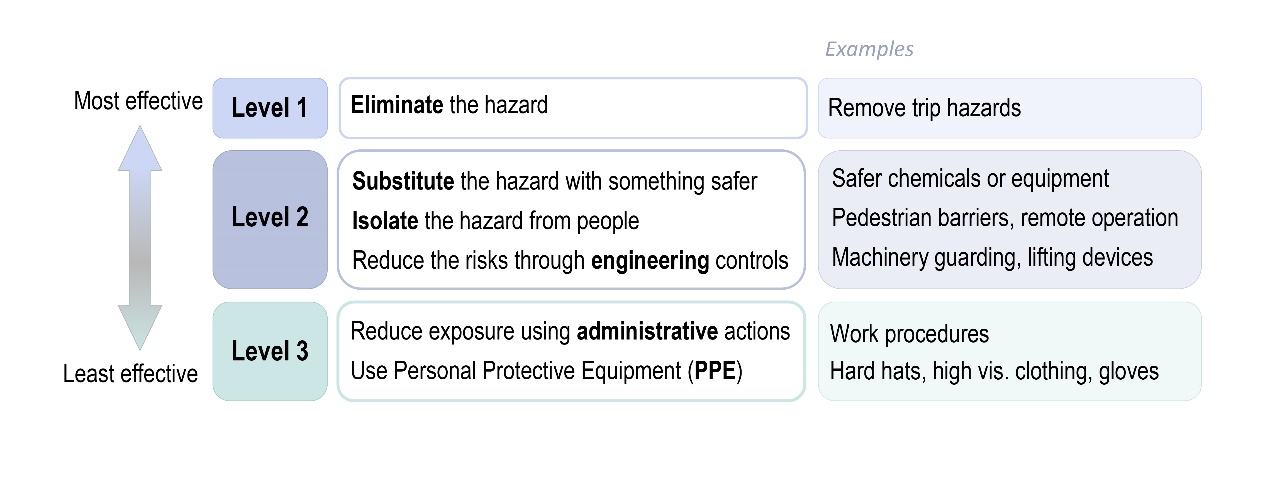 